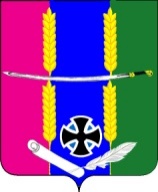 Совет Васюринского сельского поселения Динского района Краснодарского края4 созыв РЕШЕНИЕ     от 27.02.2023                                                                                		№ 212станица ВасюринскаяОб утверждении прейскуранта гарантированного перечня услуг по погребению, оказываемых на территории муниципального образования Васюринское сельское поселение В соответствии со статьёй 14 Федерального Закона Российской Федерации от 06 октября 2003 № 131-ФЗ «Об общих принципах организации местного самоуправления в Российской Федерации» и статьи 9 Федерального Закона Российской Федерации от 12 января 1996 № 8-ФЗ «О погребении и похоронном деле», в целях реализации постановления Правительства РФ от 12 октября 2010 № 813 «О сроках индексации предельного размера стоимости услуг по погребению, подлежащей возмещению специализированной службе по вопросам похоронного дела», Уставом Васюринского сельского поселения Динского района, Совет Васюринского сельского поселения  р е ш и л:1.Утвердить прейскурант гарантированного перечня услуг по погребению, оказываемых на территории муниципального образования Васюринское сельское поселение (Приложение № 1).2.Установить требования к качеству услуг, предоставляемых согласно гарантированному перечню услуг по погребению, на территории муниципального образования Васюринское сельское поселение                   (Приложение № 2).3. Решение Совета Васюринского сельского поселения Динского района Краснодарского края от 17 февраля 2022 года № 162 «Об утверждении прейскуранта гарантированного перечня услуг по погребению, оказываемых на территории муниципального образования Васюринское сельское поселение» признать утратившим силу.4. Контроль за выполнением настоящего решения возложить на комиссию по вопросам ЖКХ (Беспалов), администрацию Васюринского сельского поселения (Черная).5. Администрации Васюринского сельского поселения обнародовать настоящее постановление.6. Настоящее решение вступает в силу после его обнародования и распространяется на правоотношения, возникшие с 01.02.2023 года.Заместитель председателя СоветаВасюринского сельского поселения                             			Е.А. ИгнатьевИсполняющий обязанности главы Васюринского сельского поселения                                                                             О.А. ЧернаяПриложение №1      к решению Совета Васюринского      сельского поселения                                                                            от _____________ № _______П Р Е Й С К У Р А Н Тгарантированного перечня услуг по погребению,оказываемых на территории Васюринского сельского поселения.Исполняющий обязанности главы Васюринского сельского поселения                                                                             О.А. Черная                                                                      Приложение №2к решению Совета Васюринскогосельского поселения                                                                      от _____________ № _______Требования к качеству услуг, предоставляемых согласно гарантированному перечню услуг по погребению, на территории муниципального образования Васюринское сельское поселениеИсполняющий обязанности главы Васюринского сельского поселения                                                                             О.А. Черная№ п\пНаименование услугиСтоимость, руб. с 01.02.2023г.1Оформление документов, необходимых для погребения175,032Гроб стандартный, строганный, из материалов толщиной 25-32 мм, обитый внутри и снаружи тканью х/б с подушкой из стружки2269,023Инвентарная табличка с указанием ФИО, даты рождения и смерти130,884Доставка гроба и похоронных принадлежностей по адресу, указанному заказчиком1014,285Перевозка тела (останков) умершего к месту захоронения1197,506Погребение умершего при рытье могилы экскаватором1208,947Погребение умершего при рытье могилы вручную2669,80ИТОГО: При рытье могилы экскаватором5995,65ИТОГО: При рытье могилы вручную7456,51Оформление документов, необходимых для погребения1. Оформление в поликлинике или морге медицинского заключения о смерти.2. Оформление в отделе ЗАГСа свидетельства о смерти.3. Оформление документов в паспортном столе ЖЭКа.Предоставление и доставка гроба и других предметов, необходимых для погребения1. Изготовление гроба из строганного пиломатериала с обивкой наружной и внутренней сторон гроба «вгладь» хлопчатобумажной тканью:- взрослого - длиной 1,4 - 2,2м;- подросткового - длиной 1,0 - 1,4м;
- детского - длиной 0,95 - 1м.2. Доставка гроба и других предметов, необходимых для погребения, по адресу (без поднятия на этаж).Перевозка тела умершего на кладбище1. Предоставление автокатафалка для перевозки гроба с телом умершего на кладбище.Погребение 1. Копка могилы механизированным способом с зачисткой вручную на плановом участке в соответствии с планировкой кладбища.2. Закрытие крышки гроба на защелку и опускание гроба в могилу.3. Засыпка могилы и устройство надмогильного холма.